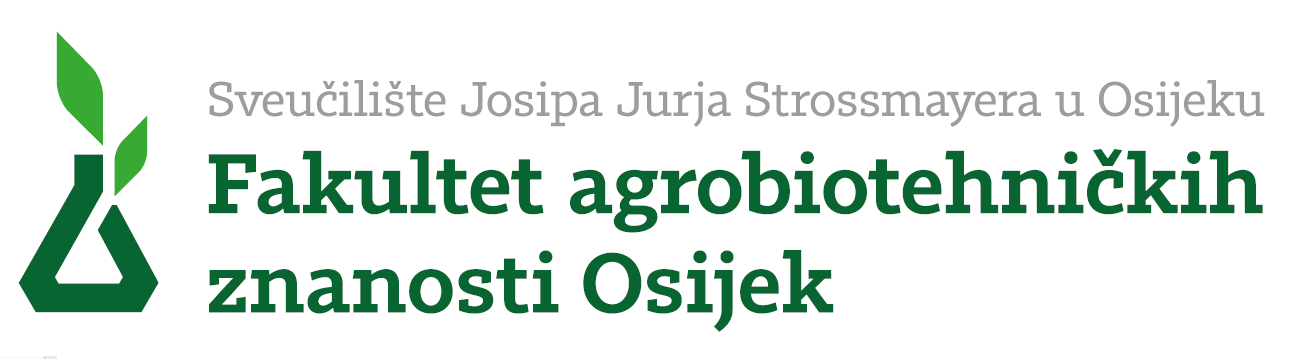 Ime Prezime, zvanjepolaznik        . godine poslijediplomskog specijalističkog studija_________________________                                             . Povjerenstvu za poslijediplomske specijalističke studijeFakultetskom vijećuPredmet: Zahtjev za pokretanje postupka za ocjenu specijalističkog radaOdlukom koju je Fakultetsko vijeće Fakulteta agrobiotehničkih znanosti Osijek Sveučilišta Josipa Jurja Strossmayera u Osijeku donijelo na       sjednici akademske       godine dana 15. listopada 2015. godine prihvaćena je pozitivna ocjena teme specijalističkog rada pristupnika Ime Prezime, zvanje, iz područja biotehničkih znanosti, znanstvenog polja poljoprivreda. Fakultetsko je vijeće na       sjednici akademske       godine dana 10. listopad 2015. godine za ocjenu specijalističkog rada:"     "imenovalo Povjerenstvo za ocjenu specijalističkog rada u sastavu:prof. dr. sc. Ime Prezime – funkcija prof. dr. sc. Ime Prezime – funkcija prof. dr. sc. Ime Prezime – funkcijaprof. dr. sc. Ime Prezime – zamjenski članU Programu poslijediplomskog specijalističkog studija ________________________________________ propisani su uvjeti koje polaznik druge godine poslijediplomskog specijalističkog studija mora zadovoljiti prije pokretanja postupka ocjene specijalističkog rada.Budući ispunjavam navedene uvjete, molim Fakultetsko vijeće da pokrene postupak ocjene specijalističkog rada.Osijek, 18. listopada 2015.Prilog:1. Dokazi o ispunjavanju navedenih uvjeta (odluke Povjerenstva za poslijediplomske specijalističke studije)2. Preslika indeksa3. Specijalistički rad koji svojim potpisom odobrava mentorSuglasnost mentora:	Podnositelj prijave:prof. dr. sc. Ime Prezime						Ime Prezime, zvanje